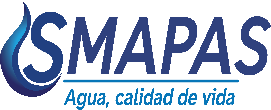 SISTEMA MUNICIPAL DE AGUA POTABLE Y ALCANTARILLADO PARA EL MUNICIPIO DE SALVATIERRA GTORELACIÓN DE ESQUEMAS BURSÁTILES Y DE COBERTURAS FINANCIERAS NO APLICAAUTORIZOC.P. Karla Alejandrina Lanuza HernándezBajo protesta decir verdad declaramos que los Estados Financieros y sus notas, son razonablemente correctos y son responsabilidad el emisorBajo protesta decir verdad declaramos que los Estados Financieros y sus notas, son razonablemente correctos y son responsabilidad el emisorBajo protesta decir verdad declaramos que los Estados Financieros y sus notas, son razonablemente correctos y son responsabilidad el emisor